Thursday 17th December 2020Dear parents/carers,As you know the last day of term is today, Thursday 17th December.  The school will continue to operate its track and trace systems until the 23rd December.  If your child tests positive between the 18-23rd December you must inform Mrs May via her mobile number 07710143036As per government advice - if your child tests positive for Covid-19 they must self-isolate for 10 days. If your child is identified by the school as a close contact of someone who has tested positive, we have a responsibility to inform them and they too have to self-isolate for 10 days. Understandably, no family wants to receive information that they must self-isolate across the Christmas period, but I would ask that we all continue to follow the national guidance to keep us all safe. The school will then notify the parents of any close contacts. Only those impacted will be contacted. The school office will be closed during the Christmas holidays, from Friday 18th December until Monday 4th January.If you have any medical questions please visit https://www.nhs.uk/conditions/coronavirus-covid-19/For questions about self-isolation please visit https://www.nhs.uk/conditions/coronavirus-covid-19/self-isolation-and-treatment/Thank you for your ongoing support in what has been a difficult year.  I look forward to the start of the new year and welcoming all pupils back on Monday 4th January 2021.Kind regards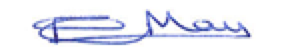 Mrs F MayHeadteacher